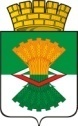 ДУМАМАХНЁВСКОГО МУНИЦИПАЛЬНОГО ОБРАЗОВАНИЯтретьего созываРЕШЕНИЕ     от  3 марта  2016 года            п.г.т. Махнёво                              №  84О внесении изменений в решение Думы Махнёвского муниципального образования от 20.02.2014   № 427 «Об утверждении Порядка размещения сведений о доходах, расходах,  об имуществе и обязательствах имущественного характера лиц, замещающих муниципальные должности, должности муниципальной службы в Махнёвском муниципальном  образовании,  и членов их семей в информационно-телекоммуникационной сети Интернет на официальном сайте Махнёвского муниципального образования  и предоставления этих сведений общероссийским средствам массовой информации для опубликования»В соответствии с Указом Губернатора Свердловской области от 05.05.2015 года № 194-УГ «О внесении изменений в Порядок размещения сведений о доходах, расходах, об имуществе и обязательствах имущественного характера лиц, замещающих государственные должности Свердловской области, государственных гражданских служащих Свердловской области и членов их семей на официальных сайтах государственных органов Свердловской области и предоставления этих сведений общероссийским средствам массовой информации для опубликования, утвержденный Указом Губернатора Свердловской области от 11.10.2013 года № 515-УГ», Дума Махнёвского муниципального образованияРЕШИЛА:Внести в решение Думы Махнёвского муниципального образования от 20.02.2014  № 427 «Об утверждении Порядка размещения сведений о доходах, расходах,  об имуществе и обязательствах имущественного характера лиц, замещающих муниципальные должности, должности муниципальной службы в Махнёвском муниципальном  образовании,  и членов их семей в информационно-телекоммуникационной сети Интернет на официальном сайте Махнёвского муниципального образования  и предоставления этих сведений общероссийским средствам массовой информации для опубликования» следующие изменения:Приложение № 1 изложить в следующей редакции (прилагается).2. Настоящее Решение вступает в силу со дня его официального опубликования в газете «Алапаевская искра».3. Опубликовать настоящее Решение в газете «Алапаевская искра» и разместить на официальном сайте Махнёвского муниципального образования в сети «Интернет».4. Контроль исполнения настоящего Решения возложить на постоянную комиссию по нормативно-правовым вопросам и местному самоуправлению (Омельченко Л.Н.).Председатель Думы муниципального  образования                                                    И.М. Авдеев Глава  муниципального образования                                          А.В. ЛызловПриложение № 1к Решению Думы Махнёвского                                                                           муниципального образования                                                              от 03.03.2016 г. № 84Порядокразмещения сведений о доходах, расходах,  об имуществе и обязательствах имущественного характера лиц, замещающих муниципальные должности, должности муниципальной службы в Махнёвском муниципальном  образовании,  и членов их семей в информационно-телекоммуникационной сети Интернет на официальном сайте Махнёвского муниципального образования  и предоставления этих сведений общероссийским средствам массовой информации для опубликования1. Настоящий Порядок определяет процедуру размещения органами местного самоуправления Махнёвского муниципального образования сведений о доходах, расходах, об имуществе и обязательствах имущественного характера лиц, замещающих муниципальные должности Махнёвского муниципального образования и должности муниципальной службы Махнёвского муниципального образования (далее - должностные лица), их супруг (супругов) и несовершеннолетних детей в информационно-телекоммуникационной сети Интернет на официальном сайте Махнёвского муниципального образования  (далее - официальный сайт) и предоставления этих сведений общероссийским средствам массовой информации для опубликования в связи с их запросами, если законами Российской Федерации не установлен иной порядок размещения указанных сведений и (или) их предоставления общероссийским средствам массовой информации для опубликования.2. На официальном сайте размещаются и общероссийским средствам массовой информации предоставляются для опубликования следующие сведения о доходах, расходах, об имуществе и обязательствах имущественного характера должностных лиц, их супруг (супругов) и несовершеннолетних детей:1) перечень объектов недвижимого имущества, принадлежащих должностному лицу, его супруге (супругу) и несовершеннолетним детям на праве собственности или находящихся в их пользовании, с указанием вида, площади и страны расположения каждого из таких объектов;2) перечень транспортных средств с указанием вида и марки, принадлежащих на праве собственности должностному лицу, его супруге (супругу) и несовершеннолетним детям;3) декларированный годовой доход должностного лица, его супруги (супруга) и несовершеннолетних детей;4) сведения об источниках получения средств, за счет которых совершены сделки (совершена сделка) по приобретению земельного участка, другого объекта недвижимости, транспортного средства, ценных бумаг, акций (долей участия, паев в уставных (складочных) капиталах организаций), в течение календарного года, предшествующего году представления сведений (отчетный период), если общая сумма таких сделок превышает общий доход должностного лица и его супруги (супруга) за три последних года, предшествующих отчетному периоду.3. В размещаемых на официальном сайте и предоставляемых общероссийским средствам массовой информации для опубликования сведениях о доходах, расходах, об имуществе и обязательствах имущественного характера запрещается указывать:1) иные сведения (кроме указанных в пункте 2 настоящего Порядка) о доходах должностного лица, его супруги (супруга) и несовершеннолетних детей, об имуществе, принадлежащем на праве собственности названным лицам, и об их обязательствах имущественного характера;2) персональные данные супруги (супруга), детей и иных членов семьи должностного лица;3) данные, позволяющие определить место жительства, почтовый адрес, телефон и иные индивидуальные средства коммуникации должностного лица, его супруги (супруга), детей и иных членов семьи;4) данные, позволяющие определить местонахождение объектов недвижимого имущества, принадлежащих должностному лицу, его супруге (супругу), детям, иным членам семьи на праве собственности или находящихся в их пользовании;5) информацию, отнесенную к государственной тайне или являющуюся конфиденциальной.4. Размещение на официальном сайте сведений о доходах, расходах, об имуществе и обязательствах имущественного характера обеспечивается отделом правового обеспечения, муниципальной службы и кадров Администрации Махнёвского муниципального образования. 5. Сведения о доходах, расходах, об имуществе и обязательствах имущественного характера, указанные в пункте 2 настоящего Порядка, за весь период замещения должностным лицом должностей, замещение которых влечет за собой размещение сведений о доходах, расходах, об имуществе и обязательствах имущественного характера, а также сведения о доходах, расходах, об имуществе и обязательствах имущественного характера его супруги (супруга) и несовершеннолетних детей находятся на официальном сайте и ежегодно обновляются в течение четырнадцати рабочих дней со дня истечения срока, установленного для их подачи.6. Отдел правового обеспечения, муниципальной службы и кадров Администрации Махнёвского муниципального образования и должностные лица органов местного самоуправления Махнёвского муниципального образования, ответственные за работу по профилактике коррупционных и иных правонарушений:1) в течение трех рабочих дней со дня поступления запроса от общероссийского средства массовой информации сообщают о нем должностному лицу, в отношении которого поступил запрос;2) в течение семи рабочих дней со дня поступления запроса от общероссийского средства массовой информации обеспечивают предоставление ему сведений, указанных в пункте 2 настоящего Порядка, в том случае, если запрашиваемые сведения отсутствуют на официальном сайте.7. Лица, обеспечивающие размещение сведений о доходах, расходах, об имуществе и обязательствах имущественного характера на официальном сайте и их представление общероссийским средствам массовой информации для опубликования, несут в соответствии с законодательством Российской Федерации ответственность за несоблюдение настоящего Порядка, а также за разглашение сведений, отнесенных к государственной тайне или являющихся конфиденциальными.